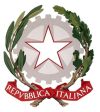 TRIBUNALE CIVILE DI LOCRIUfficio esecuzioni mobiliariIl Giudice dell’Esecuzione, dott.ssa Carmen Capitò,Disponela trattazione dei procedimenti e sub procedimenti fissati in presenza, all’udienza del 5 Settembre 2023,  mediante la suddivisione in fasce orarie, secondo il seguente prospetto:DALLE h. 9.30 ALLE h. 10.00 N. 97/2020 e sub-1 RGE – N. 861/2021 e sub-1  RGE – N. 62/2023 RGE     DALLE h. 10.00 ALLE h. 10.30   N. 545/2020 RGE – N. 260/2022 RGE – N. 321/2022  RGE – N. 980/2023 RGE     DALLE h. 10.30 ALLE h. 11.00 N. 693/2022 sub-1 RGE – N. 805/2022 sub-1 RGE – N. 925/2022 e sub-1 RGE     DALLE h. 11.0 ALLE h. 11.30 N. 1044/2022 RGE – N. 117/2023 RGE – N. 333/2023 RGE – N. 445/2023 RGE     Eventuali altri procedimenti non inseriti nel presente elenco, se già compresi nel ruolo, saranno chiamati in coda all’ultima. L’indicazione nell’elenco di procedimenti in relazione ai quali è stato emesso decreto per la trattazione ai sensi dell’art. 127 ter cpc , in assenza di espressa revoca dello stesso, deve considerarsi un mero errore.   Locri, 01.09.2023                                                                             Il G. E.                                                                                         GOT dott.ssa Carmen Capitò